Манжосова Лариса Вениаминовна, ведущий методист сектора развития и мониторинга научно-методического отдела ГБУК РК «Крымская республиканская универсальная научная библиотека им. И. Я. Франко»Чтение в жизни библиотекаряПо результатам регионального социологического исследования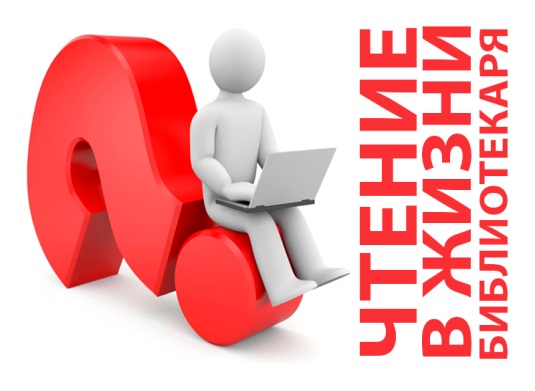 «Литература даёт нам колоссальный, обширнейший и  глубочайший опыт жизни. Она делает человека интеллигентным, развивает в нём не только чувство красоты, но и понимание жизни, всех её сложностей.Потому призываю: читайте каждый день хотя бы по одному часу в день, по одной странице…»Д. С. ЛихачёвЛитература имеет огромное значение в жизни каждого человека. Книги формируют мировоззрение, ценности, убеждения, личную философию, и все это, несомненно, оказывает влияние на общий уровень жизни человека в целом. Роль библиотечного специалиста в подборе книг для читателя достаточна велика. Библиотекарь это посредник между читателем и книгой. Библиотека, библиотекарь, книга, чтение – понятия одного рода. Когда человек слышит или произносит слово «библиотекарь», возникает образ женщины с книгой, не просто выдающей её по запросу читателя, но и авторитетно рекомендующей что-то для прочтения. Отсюда вывод: библиотекарь – профессиональный читатель, для которого чтение не просто душевное стремление, форма проведения досуга, профессиональная обязанность читать много и разную литературу.Библиотекари ведут просветительскую работу среди людей, популяризируя разные книги и мотивируя население к чтению. Читатели высоко ценят профессиональные качества библиотечных работников, и нуждаются в рекомендациях специалистов при выборе литературы. Библиотекарю важно уметь ориентироваться в жанрах и тематических предпочтениях каждого обратившегося к нему посетителя за помощью. Каким читателем является сам библиотекарь – человек, который должен иметь моральное право подбирать книги для других и быть в их глазах признанным авторитетом. Библиотекарь читает не только для себя, но и для работы. Читая книгу для себя, он наверно должен думать и о тех читателях, кому она может быть полезна. Можно считать собственное чтение конкретной книги удачно завершившимся тогда, когда посоветовав её читателям, увидишь, что она произвела на них должное впечатление. Что читают библиотекари? Или библиотекарь, человек, который не должен вмешиваться и рекомендовать книги другим? Имеет ли он право на это? Попробуем понять.За последнее десятилетие изменились требования к профессиональному уровню библиотечных работников. Помимо специальных знаний и широкого кругозора они должны владеть основами и других наук – психологии, педагогики, социологии, экономики, юриспруденции, культурологи, а также уметь вести поиск информации с применением новейших технологий. Знания, приобретенные в высшей школе, устаревают, а действительность предъявляет новые вызовы обществу и различным его институтам. Именно поэтому повседневный профессиональный рост кадров сегодня – самое основное в организации и  функционировании библиотеки как одного из важнейших социальных институтов.  Чтобы пользоваться авторитетом у своих читателей, библиотекарь обязан знать значительно больше книг, чем знают самые начитанные пользователи, быть своего рода лидером чтения или, как принято сейчас говорить, навигатором в мире книг.Досуговое чтение библиотекаря, которое рассматриваем в исследовании это двойственное понятие. С одной стороны – это чтение для себя, для удовлетворения своих читательских потребностей, а с другой – это чтение для расширения своих профессиональных компетенций.Исследование позволит выявить содержание чтения библиотечных специалистов, изучить читательские интересы и осведомленность о произведениях современной художественной литературы с тем, чтобы выработать меры по оптимизации использования личного читательского опыта библиотечных специалистов для улучшения качества обслуживания читателей.Специалистами Государственного бюджетного учреждения культуры Республики Крым «Крымская республиканская универсальная научная библиотека им. И. Я. Франко» в 2021 году было проведено региональное социологическое исследование «Чтение в жизни библиотекаря».Целью исследования стало получение информации о читательской активности библиотекарей и установление влияния чтения на его профессиональную деятельность.Объект исследования – библиотечные специалисты общедоступных библиотек.Предмет исследования – специфика чтения библиотекаря и перспективы использования его результатов в профессиональной деятельности библиотекаря.Задачи исследования:изучить специфику чтения библиотекаря как представителя особой социально-профессиональной группы посредством анкетирования;определить степень использования личного читательского опыта библиотекаря в его профессиональной деятельности;выявить источники и читательские предпочтения библиотечных специалистов, определить уровень самообразования библиотекаря;подготовить аналитический материал по итогам исследования для дальнейшего его использования по повышению качества библиотечно-информационного обслуживания.Результаты исследования позволят повысить эффективность библиотечного обслуживания, выработать рекомендации по оптимизации использования личного читательского опыта библиотекаря в его профессиональной деятельности.Участники социологического исследования.В анкетировании приняли участие 400 библиотечных специалистов занимающие разные должности в структуре библиотечного учреждения из 4-х республиканских и 22-х публичных библиотек. Наибольшее количество участников исследования составили респонденты в возрасте от 46 лет и выше (180 чел.), далее идут респонденты до 35 лет (130 чел.) и замыкают возрастной состав респонденты от 36 до 45 лет (90 чел.).Большая часть респондентов – это специалисты с высшим/средним не библиотечным образованием, которые проживают в сельской местности и работают в сельских библиотеках.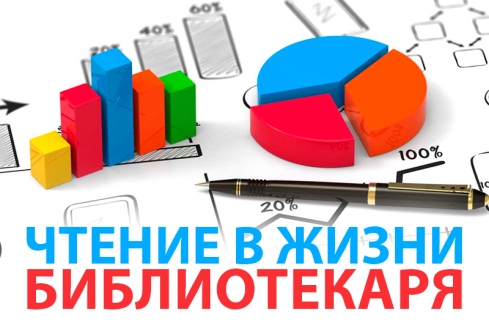 ЧТЕНИЕ БИБЛИОТЕКАРЯ КАК ПРЕДСТАВИТЕЛЯ ОСОБОЙ СОЦИАЛЬНО-ПРОФЕССИОНАЛЬНОЙ ГРУППЫБиблиотекари как социально-профессиональная группа обладают особой предрасположенностью к чтению как способу проведения своего досуга, несмотря на то, что чтение является для библиотекаря одним из инструментов производственно-трудовой деятельности. И все же, библиотекарь владеет более расширенными знаниями по художественной, научно-популярной, отраслевой литературе.Изучение досугового чтения библиотекаря позволяет лучше выяснить особенности, данной социально-профессиональной группы; понять, что представляет собой библиотекарь как читатель-профессионал.Объективной необходимостью является уточнение понятия «досуговая литература», используемое в работе. В ГОСТ 7.60-2003, досуговое издание определяется как издание, содержащее общедоступные сведения по организации быта, разнообразным формам самодеятельного творчества, различным видам увлечений. Если рассматривать понятие «досуговая литература» по целевому назначению, то очевидно, что к досуговым изданиям нельзя не относить и литературно-художественные произведения, так как они чаще всего читаются на досуге. В первую очередь это касается произведений, относящихся к популярной литературе – детективу, фантастике, фэнтези, любовному роману, исторической беллетристике, мистике и т. д., прямая цель которых – развлечь и занять время. И хотя они являются литературно-художественными изданиями, в данном исследовании целесообразно включить их в понятие «досуговая литература» наряду с нехудожественными изданиями о способах проведения досуга и организации быта.Более того, в понятие «круг досугового чтения» нами были включены литературно-художественные произведения, не являющиеся по замыслу автора развлекательными, а так же мемуары, публицистика, периодические издания. Такое решение было принято, исходя из того, что уровни досуга могут быть разными. Среди них не только развлечение, но и просвещение, самообразование, созерцание, эстетическое наслаждение и т.д. В ходе исследования предстояло выяснить, какое место в жизни библиотекаря занимает, книга и чтение?Оказалось, что самое важное место занимает книга и чтение у 20 чел., что составило от общего количества опрошенных 5 %;- второе после семьи – 159 чел. (39,8 %);- «без книги себя не мыслю» – 185 чел. (46,2 %);- не самое важное – 36 (9 %);- отношусь безразлично к чтению – 0 чел.Исходя из вышесказанного, можно сделать вывод, что в жизни библиотечного специалиста книга и чтение занимает значительное место у 364 чел., что составило 91 % респондентов (суммировав ответы: без книги себя не мыслю, второе после семьи, книга занимает самое важно место в жизни). Такой высокий процент означает, что большинство библиотекарей – книголюбы.И только у 9 % – книга и чтение не самое важное в жизни.Диаграмма 1. Книга и чтение в жизни библиотекаряНа вопрос «Как часто Вы читаете?» респонденты ответили:- читаю регулярно – 265 чел. (66,3 %);- читаю, время от времени – 126 чел. (31,5 %);- практически не читаю – 9 чел. (2,2 %);Исследование предполагало выяснить у респондентов: Как часто они читают? Значительная часть респондентов – специалистов общедоступных библиотек отметили, что читают регулярно – 66,3 %.Такой показатель закономерен, ведь человек, который работает, в библиотеке априори любит книгу и чтение. Неутешительно выглядит тот факт, что 31,5 % респондентов читают время от времени, а 2,2 % – практически не читают.Диаграмма 2. Как часто вы читаете?На вопрос: С какой целью Вы читаете? (можно было отмечать несколько вариантов):- читаю, что бы узнать что-то новое – 203 чел. (50,7 %);- получить удовольствие – 268 чел. (67,0 %);- чтобы знать, что рекомендовать читателям своей библиотеки – 184 чел. (46,0 %);- для повышения своей профессиональной квалификации – 137 чел. (34,3 %);- чтение является «хобби» – 159 чел. (39,7 %);- для самообразования – 248 чел. (62,0 %).Диаграмма 3. С какой целью вы читаете?(можно было отметить несколько вариантов)Большинство библиотечных специалистов читают, чтобы получить удовольствие. Также они читают для самообразования и «чтобы узнать что-то новое». Обращает внимание то, что все предложенные позиции в вопросе отвечают запросам респондентов, чтение для них является важным и значительным видом деятельности в их жизни.Библиотекарь – тот же читатель, но более информированный, более целенаправленный и избирательный в своём чтении.Данные результаты показывают, что чтение библиотекарей является не только компонентом отдыха и развлечения, но и имеет важный фактор формирования интеллектуального уровня и повышения своего профессионального роста.Обращает внимание, что библиотекари, у которых весь производственный процесс связан с книгой, имеют возможность пользоваться книгами своей библиотеки и в то же время собирают личные домашние библиотеки. В их домашних библиотеках содержатся избранные книги, самые любимые, проверенные временем, т.е. те, к которым хочется обращаться снова и снова. Также обращает на себя внимание высокий показатель того, что в среднем в год респонденты покупают от 2 до 30 экземпляров новых книг и пополняют свои домашние библиотеки постоянно.Домашнюю библиотеку имеют – 345 чел. (86,3 %). Не имеют – 55 чел. (13,7 %).Диаграмма 4. Есть ли у вас домашняя библиотека?Что бы решить поставленные задачи в данном библиотечном исследовании респондентам был задан вопрос: Как Вы выбираете книги для чтения?Книги для чтения респонденты выбирают(можно было выбрать несколько вариантов):по совету коллег – 212 чел. (53,0 %);по отзывам интернет пользователей – 315 чел. (78,7 %);по совету друзей – 189 чел. (47,2 %);благодаря самостоятельному поиску, свой вариант – 320 чел. (80,0 %);свой вариант – 179 чел. (44,7 %).Диаграмма 5. Как вы выбираете книги для чтения?Из ответов респондентов видно, что практически все источники выбора литературы имеют место быть. Но наиболее всего библиотечные специалисты отдают предпочтение самостоятельному поиску и отзывам в Интернете.Исследование включало изучение репертуара чтения библиотекаря и как профессионала, и как рядового читателя. Поэтому в анкете предусматривался комплекс вопросов, характеризующих чтение респондентов с разных сторон.Самый ёмкий вопрос анкеты: «Какие книги, прочитанные в последнее время, Вам запомнились?»На этот вопрос респонденты указали 570 названий книг (360 книг – отечественная литература, 210 – зарубежная литература). На вопрос: «Назовите Ваших любимых авторов. Что конкретно привлекает Вас в их творчестве?Респонденты назвали 350 авторов, 245 из которых – отечественные авторы, а 105 – зарубежные авторы. То, что конкретно привлекает в их творчестве представлено в издании на сайте: http://franco.crimealib.ru/bibliotekarju/professionalnye-periodicheskie-izdanija/regionalnoe-sociologicheskoe-issled-4.html .Респондентам предлагалось ответить, какому литературному жанру они отдают свои предпочтения (можно было выбрать несколько вариантов ответов).– классический жанр, к нему обращаются  305 чел. (76,2 %);– детективный жанр  223 чел. (55,7 %);– исторический жанр  220 чел. (55,0 %).Далее идут:научно-популярная литература – 189 чел. (47,3 %);поэзия                                           – 182 чел. (45,5 %);мелодрама                                    – 176 чел. (44,0 %);мемуары                                       – 175 чел. (43,7 %);профессиональная литература   – 168 чел. (42,0 %);фантастика, фэнтези                   – 150 чел. (37,5 %);приключения                               – 138 чел. (34,5 %);юмор, сатира                               – 145 чел. (36,2 %);философия                                   – 116 чел. (29,0 %);любовные романы                      – 98 чел. (24,5 %);другое                                          – 96 чел. (24,0 %).В настоящее время в чтении библиотекаря доминирующим является чтение в соответствии с личными интересами и потребностями. Основное содержание досугового чтения библиотекарей составляют произведения популярной литературы (детектив, фантастика, фэнтези, любовный роман, историческая беллетристика, мистика и т. д.) и периодические издания развлекательного характера (глянцевые популярные журналы). Обращение к данным видам изданий обусловлено психологическими факторами. А вот досуговую литературу, связанную с организацией быта, способами проведения досуга, вопросами спорта, здоровья и т. д., носит индивидуальный, частный характер и в большей мере обусловлено социальными факторами. ЛИЧНЫЙ ЧИТАТЕЛЬСКИЙ ОПЫТ БИБЛИОТЕКАРЯ И ЕГО ИСПОЛЬЗОВАНИЕ В ПРОФЕССИОНАЛЬНОЙ ДЕЯТЕЛЬНОСТИ 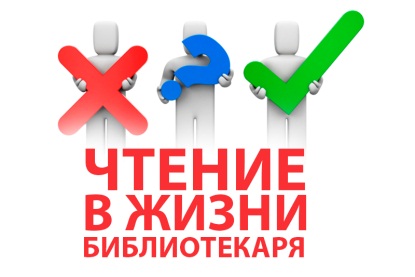 Одним из общепризнанных путей повышения профессионального уровня библиотечного специалиста является чтение. Чтобы свободно ориентироваться в мире книг и уметь профессионально рекомендовать их пользователям, библиотекарям необходимо обладать развитым литературным вкусом, быть эрудированным подвижником книги и чтения, ориентироваться в современном потоке новых изданий. Использование личного читательского опыта библиотечного специалиста может происходить либо спонтанно, либо осознанно, что делает досуговое чтение библиотекаря его важным профессиональным инструментом. Рассмотрим в этом разделе вопрос, как использует личный читательский опыт библиотекарь в своей профессиональной деятельности и использует ли свой опыт вообще?На вопрос: «Какие современные книги Вы порекомендовали бы прочесть своим коллегам?» были получены следующие ответы: респонденты указали 238 названий книг (145 книг – отечественная литература, 93 – зарубежная литература). Произведения одного и того же автора группировались. Из них упоминались больше всего следующие книги:Водолазкин Е. «Лавр», Бушков А. «Топоры и стрелы»,Прилепин З. «Обитель», Рубина Д. «Белая голубка Кордовы»,Санаев П. «Похороните меня за плинтусом», Барри С. «Скрижали судьбы»; Браун Д. «Ангелы и демоны», Коэльо П. «Алхимик», Кэнфилд Д. «Куриный бульон для души», Мураками Х. «Норвежский лес»,  Хоссейни Х. «Бегущий за ветром».Но в то же время, были и такие ответы: «На вкус и цвет товарищей нет, литература настолько богата и разнообразна, что каждый найдет для себя что-то свое; сложно рекомендовать что-то конкретно; интересных книг много».Обращает на себя внимание то, что в перечень современных книг, то есть «новинок» литературы, практически ничего не вошло. Это говорит о том, что библиотечные специалисты недостаточно знакомы с новинками современной литературы, которые вышли за последние 2-3 года на книжный рынок. Библиотекари показали невысокий уровень знания в потоке современной литературы.На вопрос: «По вашему мнению, должен ли библиотекарь использовать личный читательский опыт в процессах профессиональной деятельности?» утвердительно ответили 368 человек, что составило 92,0 %. 32 человека ответили отрицательно, что составило 8,0 %. Библиотечные специалисты используют свой личный читательский опыт в своей профессиональной деятельности. Это происходит осознано или не осознано. И этот факт зафиксирован в результате ответов респондентов на вопрос в анкете. Библиотекари рекомендуют свои прочитанные книги читателям исходя из своих читательских предпочтений.Отрицательно на вопрос ответили 8,0 % респондентов. Они обосновывали свой ответ тем, что не хотят навязывать свое личное мнение читателям.Таким образом, анализ результатов исследования показал, что библиотекари используют личный читательский опыт в процессах профессиональной деятельности, притом, что иногда может быть у них и недостаточно знаний, умений и установок профессионального сознания, необходимых для эффективного осуществления такой деятельности (исходя из образования, стажа работы и др.).Диаграмма 6. Использование личного читательского опыта 
в процессах профессиональной деятельностиИспользование личного читательского опыта библиотекаря в профессиональной деятельности затруднено в связи с отсутствием у него осознанных установок на такую деятельность и недостаточностью знаний, умений и навыков, необходимых для её осуществления. Для эффективного использования личного читательского опыта библиотекарям необходимы знания, умения и  навыки, лежащие в областях литературоведения, психологии общения, психологии читателя и культуры чтения.И в контексте этого вопроса хотим обратить внимание на то, что наши читатели доверяют «своему» библиотекарю в выборе литературы для чтения. Это заключение подтверждают и результаты анкетирования «Изучение читательского спроса в общедоступных библиотеках Республики Крым», которое было проведено в 2016 г. откуда был сделан вывод, что одним из факторов, влияющих на чтение пользователей, является компетентность библиотечного специалиста в вопросах рекомендации литературы. Читатели готовы прислушиваться к советам библиотечного специалиста, к его рекомендациям, чтобы определиться в современном литературном потоке. Исходя из этого, можно заключить: специалисты библиотеки формируют читательский вкус и его предпочтения.ИСТОЧНИКИ ЧТЕНИЯ И САМООБРАЗОВАНИЕ БИБЛИОТЕЧНЫХ СПЕЦИАЛИСТОВ 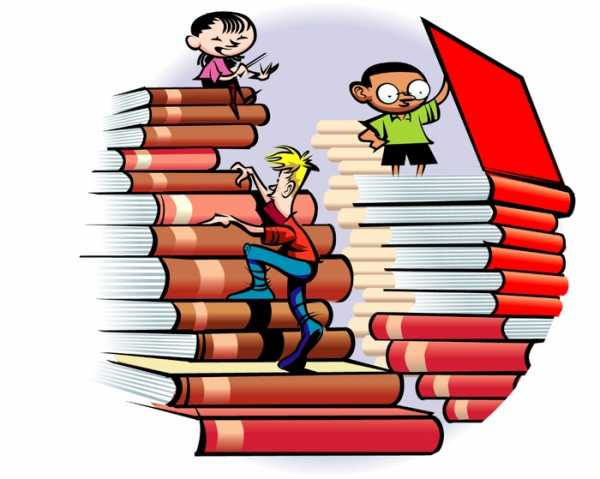 Развитие профессии во многом зависит от желания и готовности библиотечных специалистов совершенствовать свои знания, умения и навыки. Одним из общепризнанных путей повышения профессионального уровня считается чтение. Профессиональное чтение библиотекаря это не только чтение профессиональных изданий, это и чтение на перспективу, это чтение для расширения кругозора, которое может быть востребовано при работе с читателями. Чтобы выполнить одну из задач исследования, необходимо было выявить источники чтения и самообразования библиотечных специалистов. Для этого были респондентам адресованы следующие вопросы:Что является источником Вашего чтения? (можно было отметить несколько вариантов)- ваша библиотека – 390 чел. (97,5 %);- Интернет – 220 чел. (55,0 %);- ЛитРес – 268 чел. (67,0 %);В качестве других электронных источников 2% (8 чел.) респондентов указали RoyaLib.com; «Киберленинка» – 8 чел. (2 %).Респонденты отдают предпочтения чтению книг из своей библиотеки, достаточно активно пользуются сервисом «ЛитРес» и ищут новинки для чтения в Интернете.Диаграмма 7. Что является источником Вашего чтения?«Какие периодические издания Вы читаете и каким образом используете прочитанное в своей работе? Приведите конкретные примеры».Среди наиболее читаемых периодических изданий респонденты назвали 80 журналов и газет библиотечной, общекультурной, информационной и книжной тематики.Наиболее часто респонденты обращались к журналам и газетам:«Вокруг света», «Загадки истории», «Мастерица», «Полуостров сокровищ», «Родина», «Сельский труженик», «Читаем, учимся, играем», «Честь Отечества», «Крымский журнал», «Литературная газета», «Российская газета».Были единичные ответы, указывающие на то, что библиотекари не используют никак прочитанное, что редко читают периодические издания по причине их отсутствия. А ведь именно периодические издания оперативно реагируют на всевозможные новшества, происходящие в библиотечной сфере, на  их страницах проводятся дискуссии по наиболее актуальным темам, описываются инновационные методы, рассматривается опыт работы библиотек, печатаются готовые разработки библиотечных мероприятий и многое другое.«Способствует ли, по Вашему мнению, чтение конкретных публикаций Вашему профессиональному росту?»Профессиональные периодические издания это ценные источники актуальной научно-практической информации, в какой либо предметной области в том числе и библиотечной отрасли. На вопрос «Способствует ли, по Вашему мнению, чтение конкретных публикаций Вашему профессиональному росту?» почти все опрошенные утвердительно ответили на этот вопрос и подтвердили, что чтение способствует их профессиональному росту. Но были и отрицательные ответы (такой процент ответов был незначительный).Наиболее часто библиотечные специалисты обращаются к таким профессиональным изданиям как: «Библиополе», «Библиотековедение», «Библиосфера», «Библиотека», «Библиотечное дело», «Ваша библиотека», «Медиатека и мир», «Современная библиотека».Некоторые библиотекари в качестве своего профессионального чтения указали на так называемые «не библиотечные» журналы (периодические издания по педагогике, психологии, искусству, литературоведению и др.).ЗАКЛЮЧЕНИЕ Анализ собранного материала дает ответы на все поставленные задачи в исследовании, что позволяет сделать следующие выводы.Библиотекари являются особой, социально-профессиональной группой общества, которая наиболее предрасположена к чтению, как способу проведения досуга. В настоящее время в чтении библиотекаря доминирующим является чтение в соответствии с личными интересами и потребностями.Подавляющая часть сотрудников общедоступных библиотек – регулярно читающие книголюбы. Они осуществляют поиск литературы самостоятельно и по отзывам в интернете.Сегодня библиотечный специалист – это навигатор в мире книг и  информации. Он ориентирует читателей, знает читательские предпочтения и  тенденции в литературе. Библиотекарь может исходя из возраста читателя, сферы его деятельности и общего культурного уровня, рекомендовать те или иные произведения для чтения. Но использование личного читательского опыта библиотекаря в его профессиональной деятельности затруднено в связи с  отсутствием у него осознанных установок на такую деятельность.Библиотекарь совершенствуется всю жизнь. Он должен знать не только художественную литературу, но и идти в ногу с прогрессом, следить за новыми достижениями в науке и технике. Библиотекарь – тот же читатель, но более информированный, более целенаправленный в своем чтении.И в то же время, исходя из данных анкет, мы видим, что библиотекари показывают невысокий уровень знаний в потоке современной литературы. Возможно, это связано с большой документной нагрузкой. В аспекте чтения стоит проводить определенную методическую работу. Повышать или нет свой информационный потенциал, конечно, каждый решает для себя сам.Библиотечные специалисты читают разнообразную жанровую литературу. Основное содержание досугового чтения библиотекарей составляют классические произведения, зарубежная и современная литература, периодические издания профессионального научного и развлекательного характера. Многие обращаются к научно-популярной литературе, поэзии, философии, духовной литературе, психологии, мифологии, фольклору, средневековому эпосу.Источниками для чтения у респондентов в основном являются книги из своей библиотеки. Также они достаточно активно пользуются сервисом «ЛитРес».Неоспоримым является тот факт, что только читающий библиотекарь способен увлечь пользователя книгой. Библиотекари достаточно активно используют личный читательский опыт в процессах своей профессиональной деятельности. Но всегда ли это уместно и необходимо? На этот вопрос еще предстоит ответить.